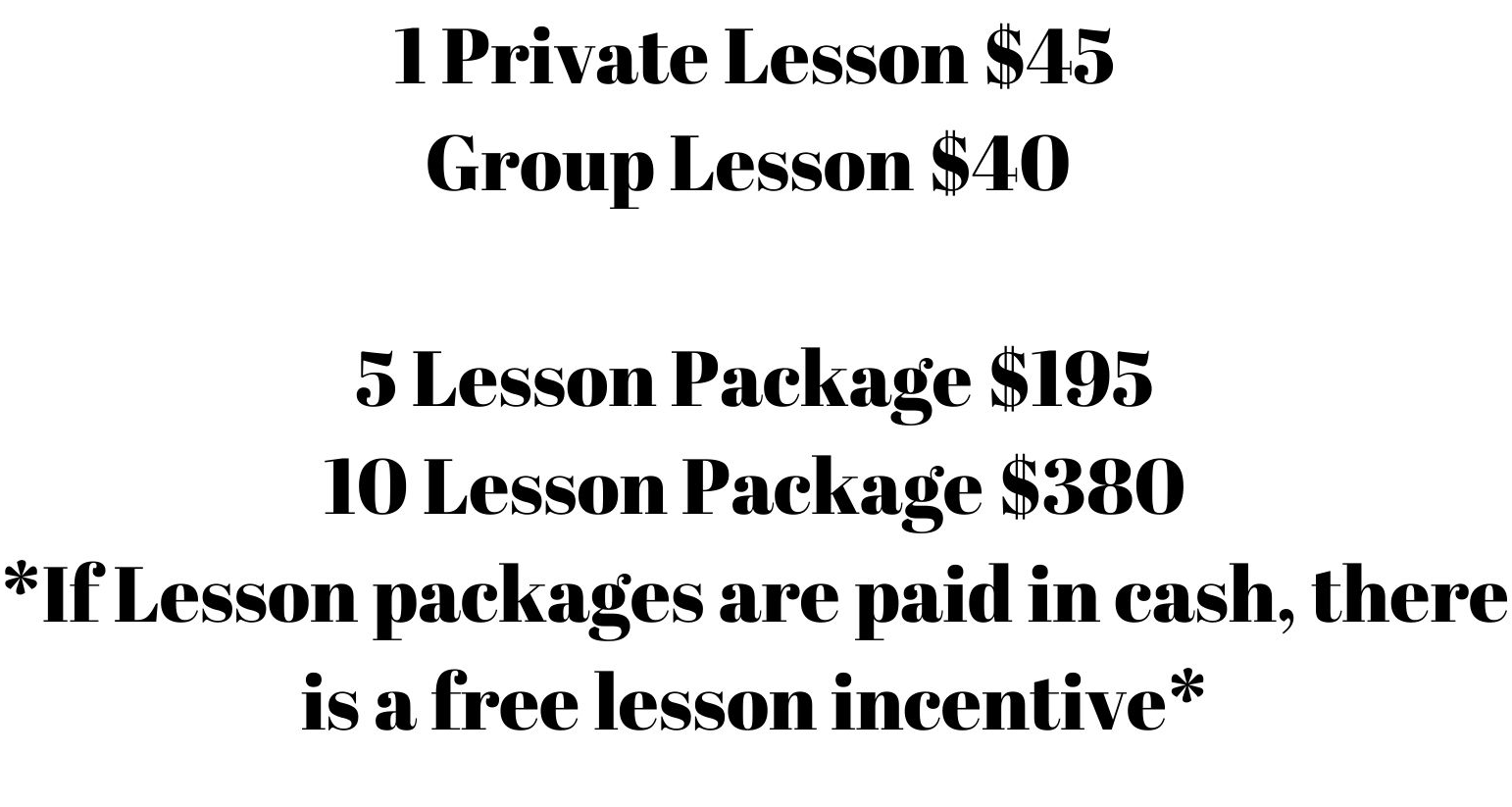 Beginner Lesson Package : 4  20 minute Lessons for $105 